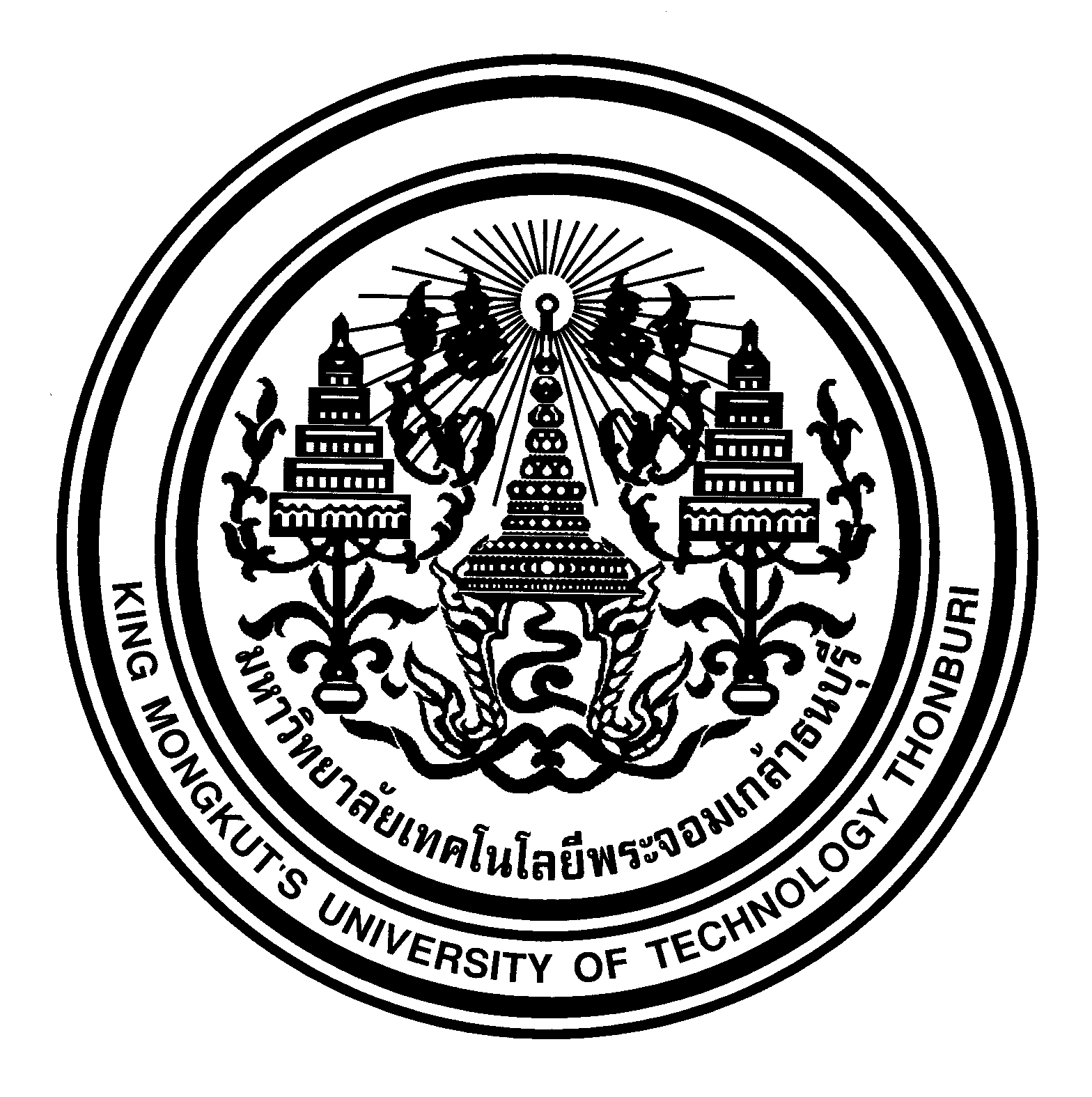 MA Proposal Examination ReportDepartment of Language Studies, SoLA, KMUTTStudent name: …………………………………………………………………………Student no.: ………………………………………………………………….………...Date of examination: …………………...……………………………………………..MA Field of study:  (   ) AES Weekday	(   ) AES WeekendThesis title: ……………………………………………………………………………..                     ……………………………………………………………………………..Supervisors: ………………………………………………….	           ………………………………………………….Explain your reasons: ______________________________________________________________________________________________________________________________________________________________________________To pass, the candidate needs to have at least three ‘Acceptable’. Recommendation(   )	Pass (   )	Re-exam(   )	FailNote:  ______________________________________________________	______________________________________________________								Signed:_____________________ (Examiner)   Signed:____________________ (Examiner)     (……………………………………)	             (……………………………………)Signed:__________________(Supervisor)             (……………………………………)	                                Areas of assessmentGradeEnglish proficiencyFeasibility of researchValue of researchReliability and validityAwareness of previous research (Literature review)Overall performance